Уважаемые руководители!Управление образования в целях обеспечения исполнения поручения, предусмотренного пп. 2 п. I протокола Всероссийского межведомственного совещания о принимаемых мерах по профилактике детского дорожно-транспортного травматизма в 2022 году от 21.04.2022 № Д07-19/07, в преддверии летних каникул рекомендует руководителям образовательных организаций:провести широкомасштабную разъяснительную работу с детьми и родителями по вопросу использования средств индивидуальной мобильности, а также мопедов и мотоциклов;активно привлекать членов отрядов юных инспекторов движения к просветительским мероприятиям по безопасности дорожного движения;при проведении итоговых родительских собраний в образовательных организациях предусмотреть возможность участия в них представителей Госавтоинспекции в целях акцентирования внимания на недопустимость нарушений Правил дорожного движения Российской Федерации, в том числе связанных с перевозкой детей без детских удерживающих устройств, с выездом на полосу, предназначенную для встречного движения, несоблюдением очередности проезда перекрестков, превышением установленной скорости движения;при организации перевозок групп детей, в том числе школьными автобусами, обеспечить неукоснительное соблюдение требований постановления Правительства Российской Федерации № 1527 от 23 сентября 2020 года «Об утверждении Правил организованной перевозки группы детей автобусами»;в рамках деятельности родительских патрулей предусмотреть организацию дежурств у образовательных организаций в утренние часы в местах посадки и высадки детей-пассажиров.С целью обеспечения участия обучающихся и родителей в вышеуказанных мероприятиях рекомендуем разместить информацию о мероприятиях на сайтах образовательных организаций, страницах в социальных сетях, в родительских группах в мессенджерах.Руководитель Управления образования  Администрации ЭМР           п/п                           О.С. ШаповаловаКобизкая А.Н. (39170) 31-512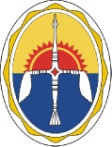  УПРАВЛЕНИЕ ОБРАЗОВАНИЯАдминистрации Эвенкийского муниципального районаКрасноярского краяул. Советская, д.2, п. Тура, Эвенкийский район, Красноярский край, 648000  Телефон:(39170) 31-457E-mail: ShapovalovaOS@tura.evenkya.ru ОГРН 1102470000467 ,       ИНН/КПП 2470000919/24700100112.05.2022г. №272-18/2на №______________ от ______________Руководителям образовательных учреждений всех типов